My LighthouseMy Lighthouse…Spoils me with lots of toys and hugs;Comforts me when I feel alone or upset;Helps me to try new things every day;Cares for me and all my dreams;Looks after me when I am sick;Leads me through life’s good times and bad times;Loves me for who I am and what I do.My lighthouse is my Granda.By Megan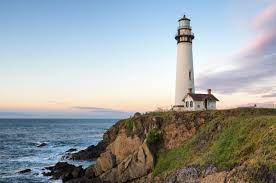 